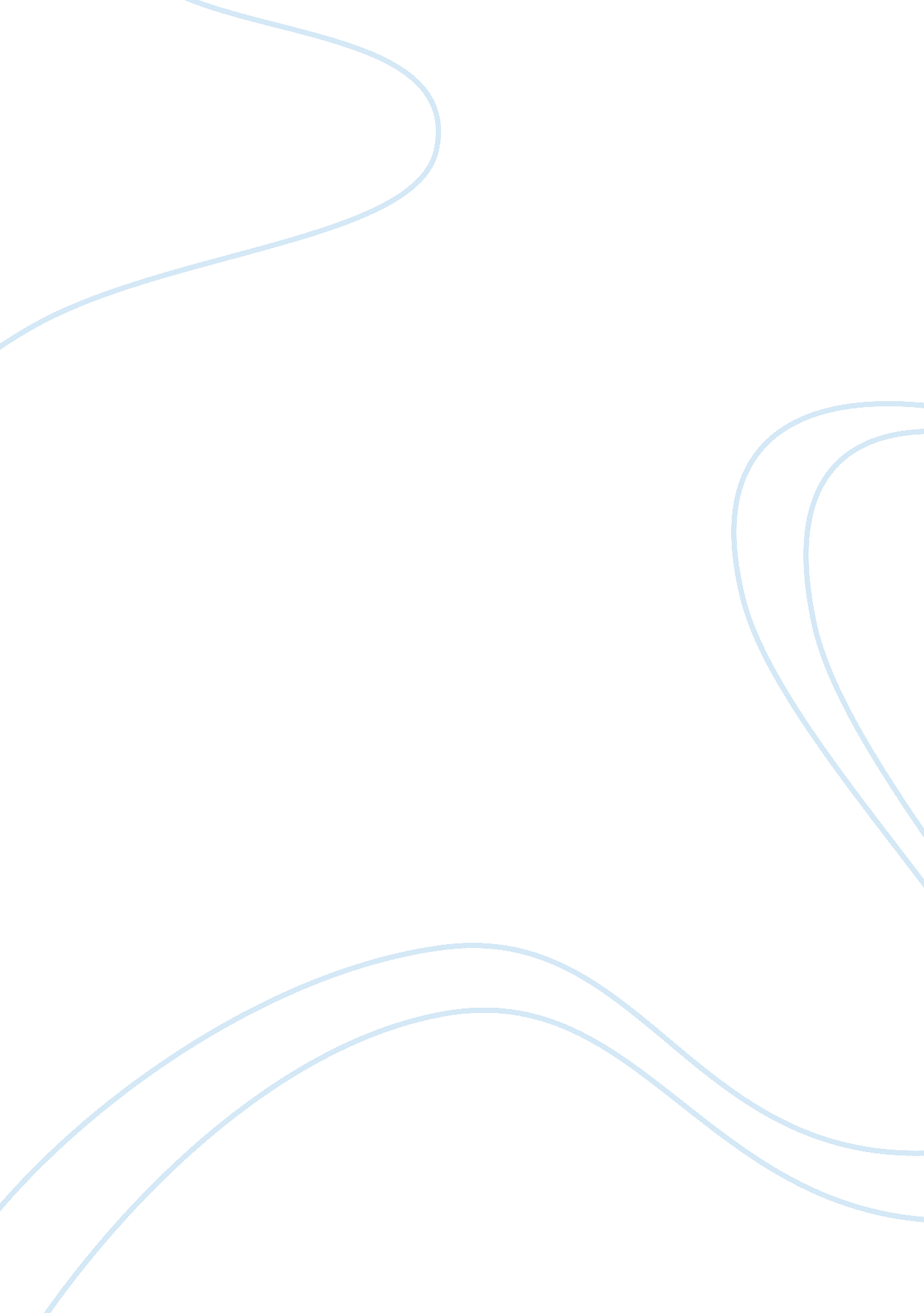 Volunteer- united way of northern utahScience, Social Science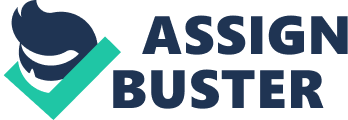 The United Way has their contacts known to most of the American people so as to be able to reach them when seeking for help or when been making decisions. In most cases in the world, education plays a big part in the kind of life that one's life. Education is a very strong factor that determines individual and community success. These means that society needs to be able to educate about life and any other important knowledge that they need to have. But people are not all the same. Some of the American people are less fortunate, and they need the help of other Americans who are willing and can offer help. This goes a long way to helping the needy in society by being uplifted financially and also helping them to have a good meal. United way also looks at minimizing the level of school dropouts by helping them to solve issues that affect them. 
As well as he was arranging book fits for boys and girls and this all was to help the kind to enjoy their Christmas in style. The children were so kind and respectful and they made me enjoy the 5 hours that I spent in the United Way. 